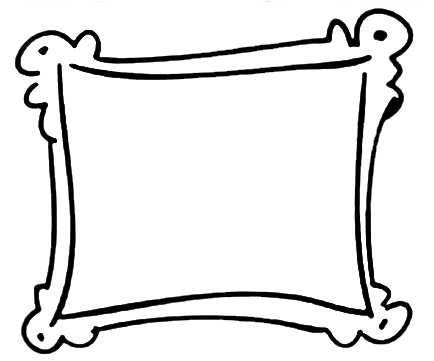 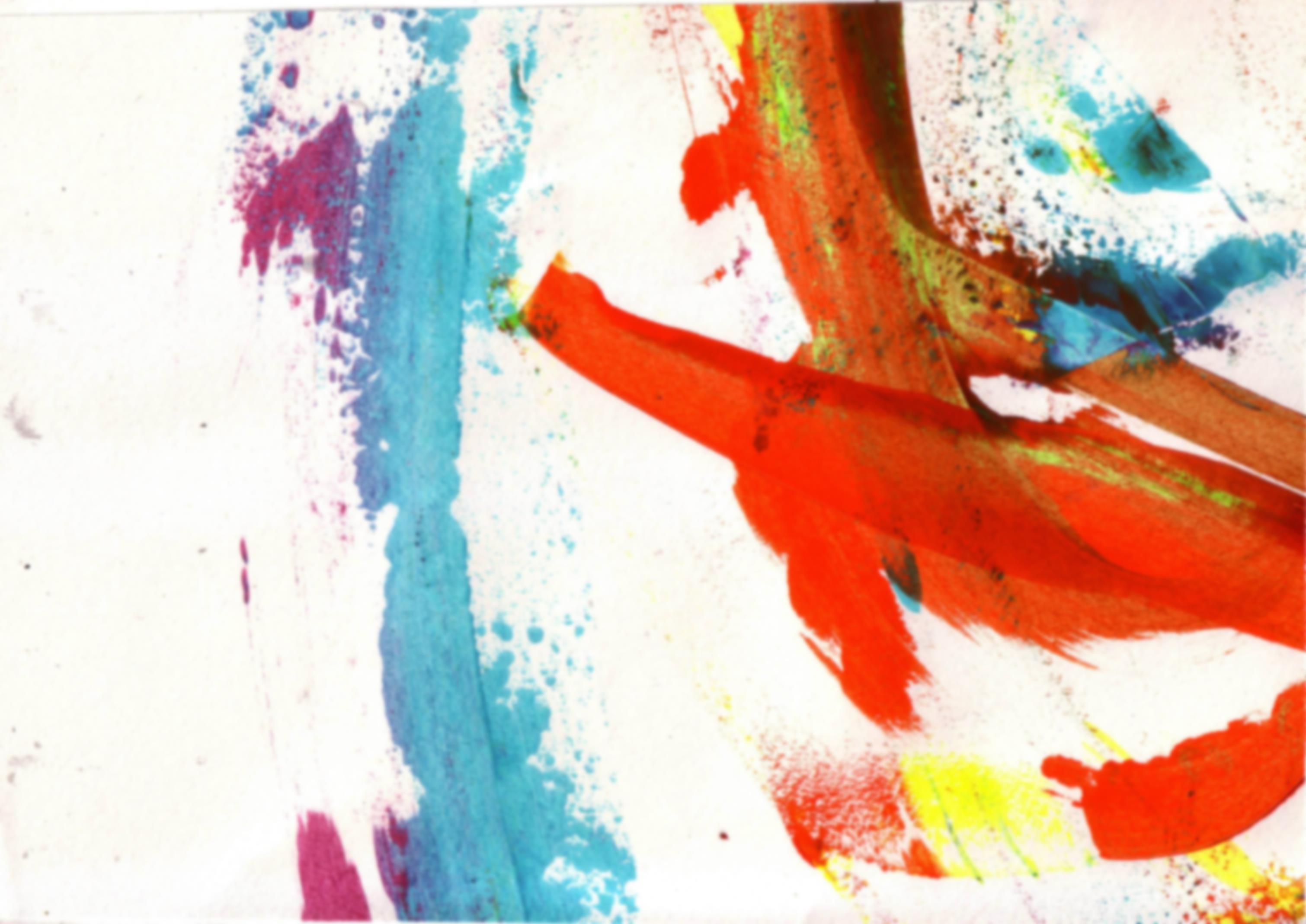 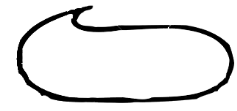 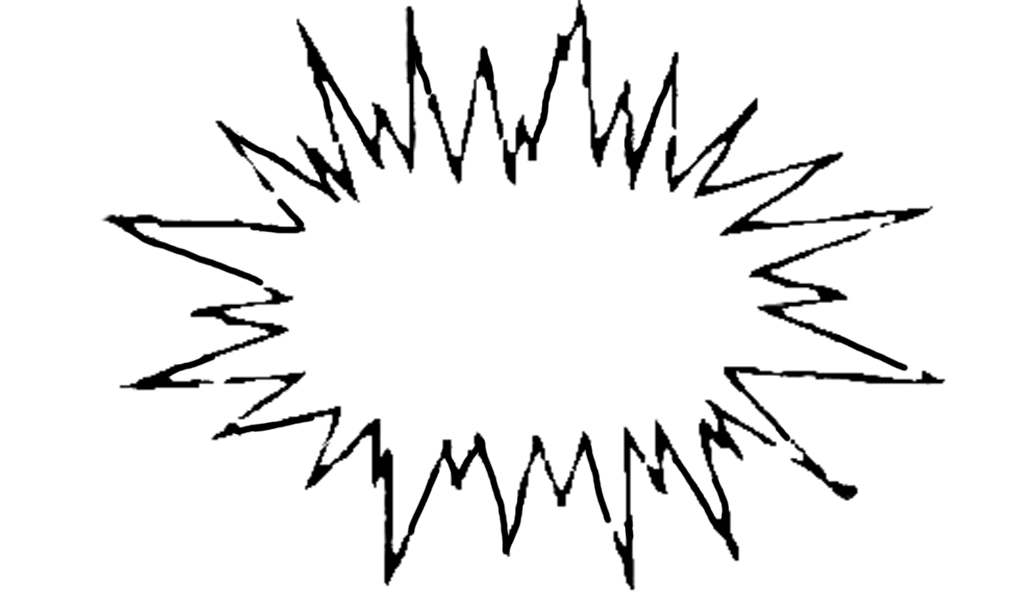 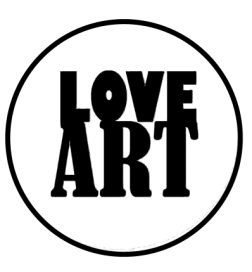 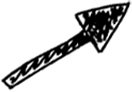 Take photographs and bring in objects of items that reflect your personality. For example album covers, sports equipment, make up, personal possessions. Prepare gallery booklet ready for The gallery visit.Finish the presentation of your gallery booklet. Give it the ‘wow’ factor, the busier the better. Collage things you have collected, finish drawings etc.  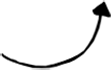 Finish Jigsaw piece started in class. Take your own Portrait photography. Present the contact sheet in your sketchbook and enlarge your 3 most successful photos.               Finish presenting portrait theory on a double page in your sketchbook. Present 2 of the 3 three artists looked at in class as artist research pages in your sketchbook. Use the Mood/Process/Content/Inspiration format. 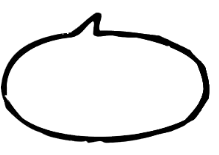 Make a Flip book person in your sketchbook. With a minimum of three layers.Your teacher will show you examples of this.Finish portrait started in Class Manipulate 3 of your original photographs based on the work you are producing in class. Finishing off week!!Have you got any work still to complete?? Produce a mind map based on your chosen theme for identity. Create a  Pinterest board based on your personal theme.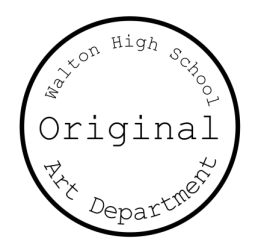 Create a hard copy mood board based on all of your original research. 